В рамках акции «Наша школьная столовая» 24  ноября  2021  года  Депутаты Школьного парламента  вместе со социальным педагогом Бейсекеевой З.Р.   с учащимися  5-6 классов  провели просмотр презентации   на тему «Правильное питание» , входе которой  учащимся разъяснили   основы правильного питания, о вреде фаст-фуда  на организм человека. Цель: формирование у детей ясных представлений о продуктах, приносящих вред и пользу организму, об организации здорового питания.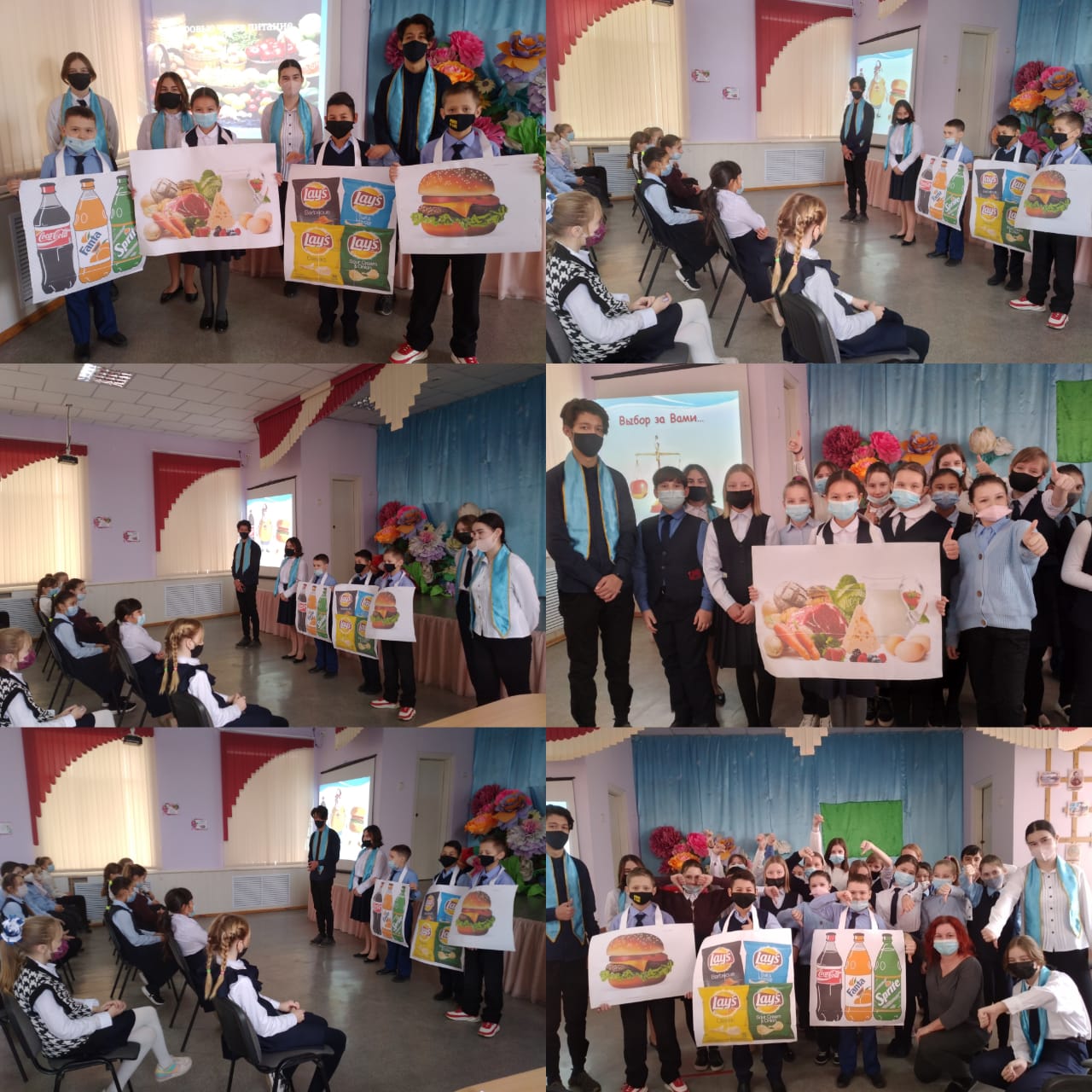 